РУССКИЙ ЯЗЫК    Тема: Написание слов с непроизносимыми согласными в корне 	Задачи:Отрабатывать у учащихся навык проверки и написания слов с непроизносимыми согласными в корне.Познакомить со словами с непроверяемыми непроизносимыми согласными в корне, словами-ловушками.Обогащать словарный запас третьеклассников посредством работы с фразеологизмами и пословицами.Развивать связную устную речь через работу с деформированным предложением и текстом.Содействовать воспитанию чувства доброты, взаимопомощи, внимательного отношения к людям и окружающему миру. Материалы и оборудование: презентация к уроку, карточки для групповой и парной работы, интерактивный тренажер «Написание слов с непроизносимыми согласными в корне». 		Ход урока1. Организационный момент    Психологический настрой на работу  Настроение у нас – отличное,                                                 А улыбка – дело привычное. Пожелаем друг другу – добра,                                                 Нам – урок начинать пора!     - Каким бы вы хотели видеть урок русского языка?(Интересным, познавательным, занимательным, увлекательным, деловым, полезным, веселым, плодотворным, насыщенным, творческим…)- Расскажите, используя устойчивые выражения русского языка, как мы должны работать, чтобы урок был именно таким.(Не покладая рук, засучив рукава, рука об руку, плечом к плечу, т.д.)- Чего нельзя делать? (Считать ворон, клевать носом, чесать языками, бить баклуши, работать спустя рукава, водить друг друга за нос, писать как курица лапой, т.д.… )- Только соблюдая эти правила, наша работа не превратится в мартышкин труд, а  мы себя будем чувствовать на уроке как рыба в воде.- Начать урок хотелось было словами китайской мудрости:(Учащиеся хором читают высказывание на слайде)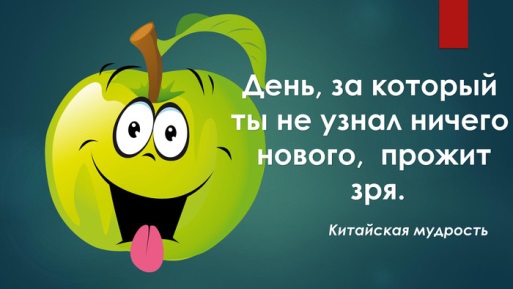 - Подберите синонимичное выражение к словам «день прожит зря».(Потерянный день)- Вспомните строки из произведения В. Осеевой и подумайте, как же сделать так, чтобы день не оказался «потерянным»?Тот день, в который человек не сделал никакого полезного дела или ничему не научился, чтобы знать больше, чем он знал вчера, называется потерянным днём. (Надо сделать для себя какое-либо открытие или совершить хороший поступок.)- Сегодня это особенно важно, ведь 17 февраля – Всемирный день доброты. 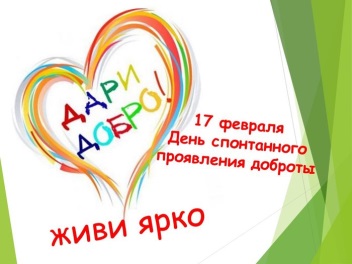 - Большое дерево вырастает из маленького семечка. Так и великие благие дела вырастают из маленьких добрых случайны поступков. Надеюсь, этот урок нам поможет собрать копилку добрых дел.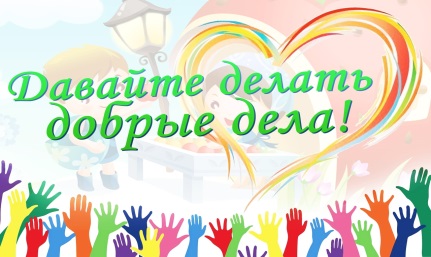 2. Актуализация знаний	   Упражнение на доскеВ радостный, прелестный деньРаботать нам не лень!    - Прочитайте предложение. Найдите слова, в которых количество букв больше количества звуков. Докажите, что вы правы(Лень, день, радостный, прелестный.) Упражнение «Продолжи предложение»Непроизносимые согласные так называются, потому что…Непроизносимыми согласными бывают…Непроизносимые согласные находятся в слове в …Например …   Работа с правиломЗадание на доске «Составь правило»  Чтобы проверить написание слов с непроизносимыми согласными, надо подобрать однокоренное слово, в котором этот согласный произносится.Работа с классом «Стихотворение-подсказка»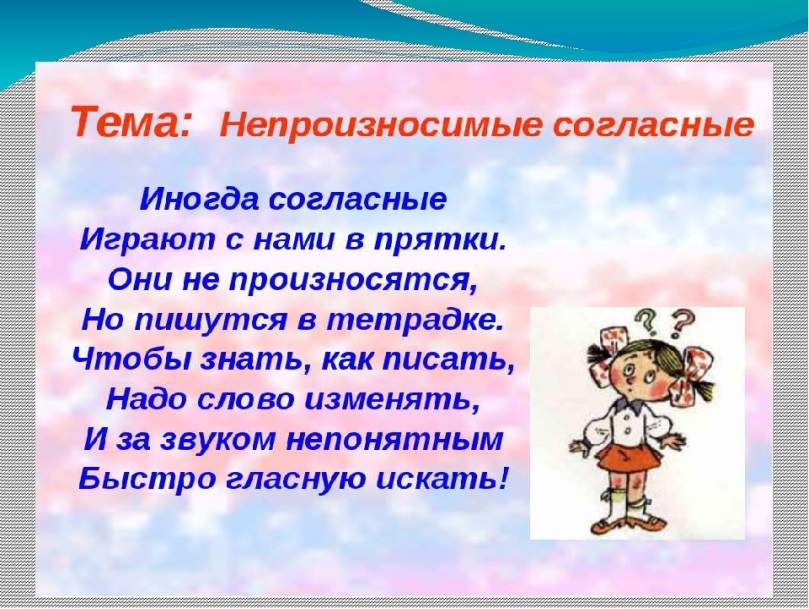     Проверка д/з. №68 стр. 39- Прочтите условие задания.- Обратите внимание на выполненное задание на слайде. Со всем ли вы согласны? Так радостно сматреть на нарядную белую землю!Ребята кормят кроликов капустными листями и марковкой. Мы любовались звёздным небом.(Учащимся необходимо найти и исправить ошибки, допущенные в задании на слайде.)- Поменяйтесь тетрадями, проверьте  и оцените на полях карандашом работу друга.Индивидуальная работа на карточках:Прочитайте слова. Обведите в овал слово с непроизносимой согласной в корне. Подчеркните проверочные слова. Сосчитайте количество букв и звуков в выделенном слове. Сердечный, сердце, сердечко.Солнечный, солнце, солнышко.Честность, честный, честь.Грустный, грустить, грусть.Прочитайте слова. Вставьте пропущенные буквы, устно подобрав проверочные слова. Извес..ный, со..нце, облас..ной, здра..ствуйте, капус..ный,  мес..ный,   жалос..ный, гиган..ский, сер..це, поз..ний.Прочитайте слова. Найдите и исправьте в них ошибки, устно подобрав проверочные слова. Чесный, парусный, капусный, солнце, радосный, серце, грязный, прелесный, ненастный, свиснул.      - Чем были полезны данные задания?(Повторили изученный материал)3. Минутка чистописания    Упражнение «Мозговой штурм»- Закончите предложение: Ответ может быть письменный, а может быть и (УСТНЫЙ) Образуйте слово-признак от слова «место» (МЕСТНЫЙ)  Антоним к слову веселый. (ГРУСТНЫЙ) Синоним к слову «правдивый» (ЧЕСТНЫЙ)     - Что общего в этих словах?(В словах есть непроизносимый согласный «т».)     - Пропишите букву «т» в тетради. Обратите внимание на аккуратность выполнения работы и посадку при письме. Подчеркните лучший вариант написания буквы, который у вас получился.     - Посмотрите на отгаданные слова. В каком сочетании букв находится согласный «т»? (стн)     - Пропишите сочетание букв «стн». Обменяйтесь тетрадями, обведите лучшее сочетание, которое получилось в тетради у соседа по парте.     - С какой буквой дружит сочетание «СН»? Как вы думаете, всегда ли так бывает?4. Подготовка к восприятию материала. Сообщение темы урока    - Решить этот вопрос поможет девиз всех любознательных ребят:УЖАС?НО ИНТЕРЕС?НО ВСЁ ТО, ЧТО НЕИЗВЕС?НО.    - Как понимаете смысл слов?    - Какое стечение согласных в словах вы заметили?    - Давайте решим орфографические задачи.    - Запишите получившееся предложение в тетрадь.    - Сделайте вывод, всегда ли в сочетании согласных «СН» появляется непроизносимый согласный?(Ответы учащихся)- Оказывается, в русском языке есть слова- ловушки.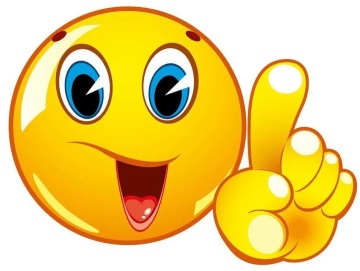 Упражнение «Продолжи предложение»- Узнаем, какие есть слова-ловушки в русском языке.- Надо вспомнить,  как проверить слово, чтобы не попасть в ловушку.  5.Этап изучения нового материала    Работа в группах на карточкахА) Необходимо подобрать родственные слова.         Б) Необходимо изменить форму словаИсследовательская работа на доске «Найди слова-ловушки»- Используя правило проверки слов с непроизносимыми согласными в корне, выпишите только слова-ловушки.ПРЕКРАС..НЫЙЧУДЕС..НЫЙВКУС..НЫЙИНТЕРЕС..НЫЙВОСКРЕС..НЫЙУЖАС..НЫЙОПАС..НЫЙярос..ныйоблас..нойповерхнос..ный    Работа с правилом на стр. 43- Прочтите правило и подумайте, все ли слова мы нашли.- Задание по рядам:    1р.) Расположите слова-ловушки в алфавитном порядке    2р.) Составьте словосочетания с 5 словами3р.) Составьте и запишите предложения с 3 словами      Заучивание наизусть стихотворения-подсказки	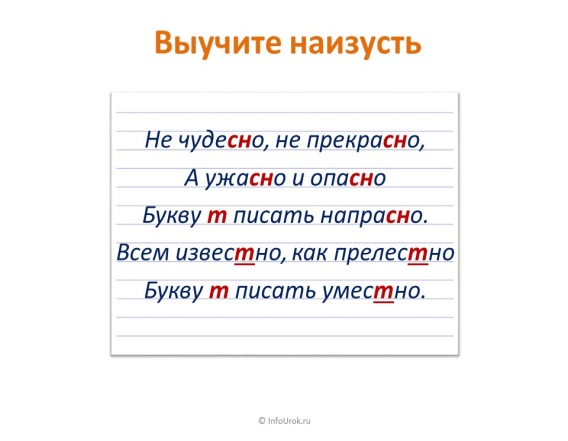 Работа с текстом на карточках______________________     Стоит ясный зимний денёк. Яркое __________ освещает __________лес. Солнечные зайчики весело прыгают по стволам деревьев. ____________прекрасная.     Вот на берёзку села ____________синичка. Она увидела на ветке кусочек сала. Туда его привязал лесник. Будет у птички _____________обед.Слова для справок (солнце,  грустный,  местность,  чудесная,  вкусный)- Прочитайте текст. Подумайте, о чем он.	-Дополните текст словами с непроизносимыми согласными в корне. Докажите, что они написаны верно. Обведите в овал слова-ловушки.- Задание по вариантам:   1в..)Назовите слова с безударными гласными в корне. Устно проверьте их написание  2в.) Назовите слова с парными согласными в корне. Устно проверьте их написание.- Подумайте, как бы вы назвали этот текст.- О каком добром деле он напоминает?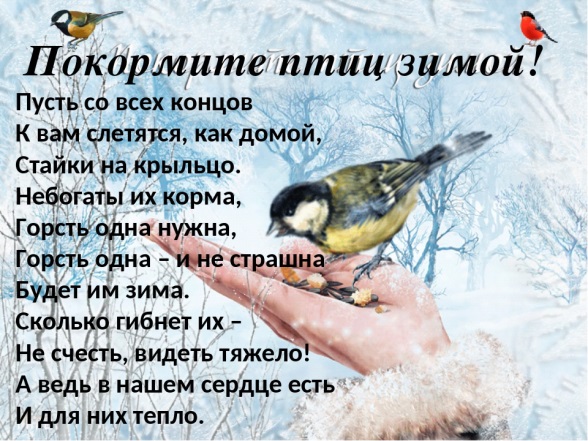          - Какое слово с непроизносимой согласной вы услышали?(СЕРДЦЕ)         - Все добрые поступки совершаются по велению сердца.    Подвижная игра «Будь внимателен!»(Воскресный, интересный, вкусный, ужасный, опасный, прекрасный, чудесный, ясный, железный, красный, хрустнул, местность, капустный, областной, несчастный, честность, жалостный, свистнул, ненастный, звездный, сердце, наездник, поздний, здравствуй, солнце)- Встаньте те ребята, у которых на карточке слово-признак.- Встаньте те ребята, у которых на карточке слово-предмет.- Встаньте те ребята, у которых на карточке слово-действие.- Встаньте ребята, у которых в слове на карточке букв больше, чем звуков.-Подумайте, какая буква пропущена в слове и расположите их под соответствующими знаками. (Д  Т  Л  В)- Чем были полезные для нас данные задания?Упражнение «Разгадай ребусы»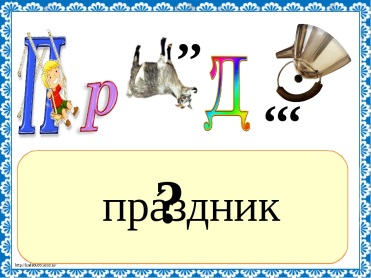 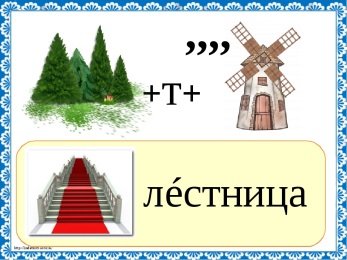     ЛЕСТНИЦА                 ПРАЗДНИК                     ЧУВСТВО- Назовите непроизносимые согласные в словах. Можно ли проверить данные слова? (Нет, их надо запомнить)- Подберите родственные слова к данным  Упражнение в парах на карточках «Установи соответствие»- Слова «лестница», «чувство» и «праздник» входят в состав некоторых  устойчивых сочетаний русского языка. Постарайтесь самостоятельно установить соответствие.  Упражнение на доске «Разгадай фразеологизм»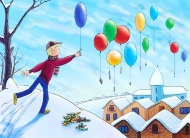 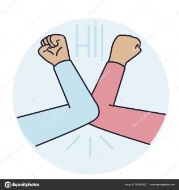 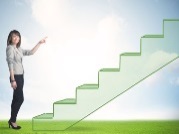    - Подумайте, какие добрые поступки мы еще сможем совершить.Работа в учебнике. №73 стр. 42 - А сейчас прочитайте рассказ на стр. 41-42 и подумайте, какого праздника ждал наш народ целых 5 лет.(День Победы)         - Выпишите слова с пропущенными буквами. Решите орфографические задачи.         - Сравните полученные результаты с ответами на слайде. Карандашом на полях оцените свою работу.МЕСТНЫЕОКРЕСТНЫХПРАЗДНИКНЕИЗВЕСТНОГОСЧАСТЛИВОЕЧУВСТВОМУЧАСТНИКАМ       - Назовите слова, которые надо запомнить.         - Найдите в тексте предложение, в котором заключена основная мысль. Какой вывод мы должны для себя сделать? По отношению к кому важно проявлять заботу и внимание?(По отношению к ветеранам и пожилым людям)6. Закрепление материала урока   Задание в группах на карточках «Составьте пословицу, исправьте ошибки»   1гр.) Радосная жызнь серце виселит.   2гр.) Чесный трут – наше богатство.   3гр.) Рукам работа – душэ празник.   4гр.) Линивому и будни – празник.   5гр.) Человек трудолюбивый – самый счасливый.   6гр.) Серце матери лучше сонца греет.   Коллективная работа с тренажером(На слайде появляется слово, учащиеся с помощью веера показывают букву, которую необходимо вставить в слове.)Проверочная работа на карточках «Реши орфографические задачи»- Спрогнозируйте свою работу «Ладошка-кулачок»- Сравните полученные результаты с ответами на доске. Карандашом на полях оцените свою работу.7. Подведение итогов занятия   Упражнение «Оцените урок»         - Определите, каким оказался для вас урок.ИнтересныйПознавательныйДеловойПолезныйПлодотворныйНасыщенныйТворческий      Упражнение «Продолжи предложение»Учились…Узнали…Сделали вывод…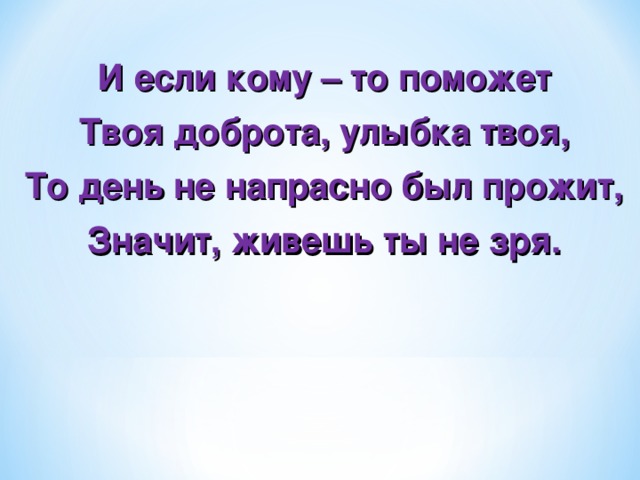 (Учитель подводит итог урока, благодарит учащихся за активную работу)8. Домашнее задание- Закрепить изученный на уроке материал поможет упражнение №77  в учебнике   и материал на страницах 42-43      Упражнение-пожелание     - Закончить урок хочу добрыми словами. Прочтите их и подумайте, получилось ли.	(Учащимся предлагается найти и исправить ошибки в пожелании) Будьте, как солнце, красивыми!Будьте прелестными милыми!Между собою добрыми, честными!Будьте всегда счастливыми!-чест--мест--опас--груст--вест--чуд-честныйуместныйопасныйгрустный известныйчудесныйчестностьчестьчестныйместностьместоуместенместечкоместныйразместитьпоместитьпереместитьзаместительопасностьопасатьсяопасениеопаскаопасныйбезопасный грустьгрустныйгруститьзагруститьпогруститьвестниквесточкаизвестныйизвестиеизвестностьизвещениеоповеститьчудочудесачудесныйрасчудесныйчудаклестничныйлесенкапраздничныйпраздноватьпраздничекпразднованиечувствоватьчувствительныйИметь чувство локтяСкоро все  у нас получится.Подниматься по служебной лестницеСделать карьеру. Получить высшее звание за хорошую работуБудет и на нашей улице праздникДруг друга поддерживать.